Załącznik nr 5 do zapytania ofertowegoWizualizacja przedmiotu zamówienia do projektu„Zagospodarowanie placu wokół Świetlicy wiejskiej w Joance”Huśtawka pojedyncza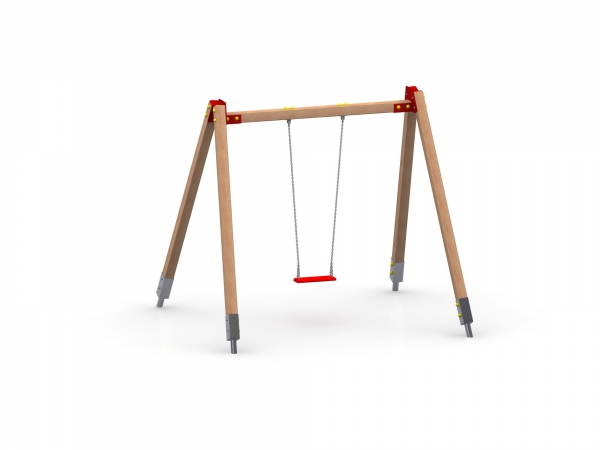 Karuzela JAŚ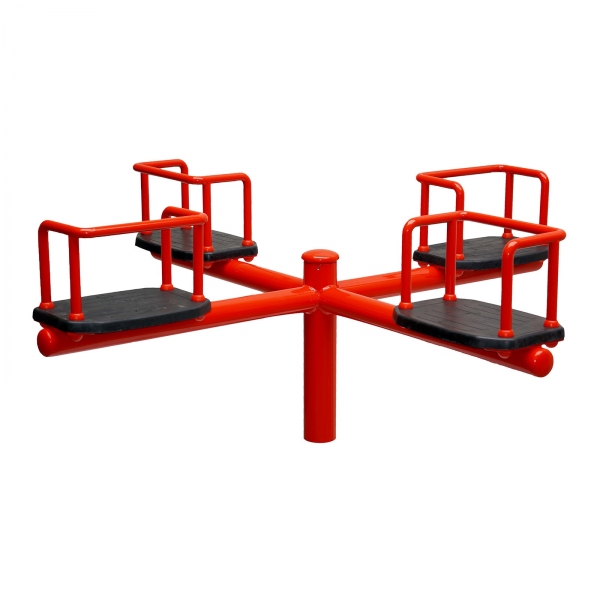 Huśtawka „WAŻKA”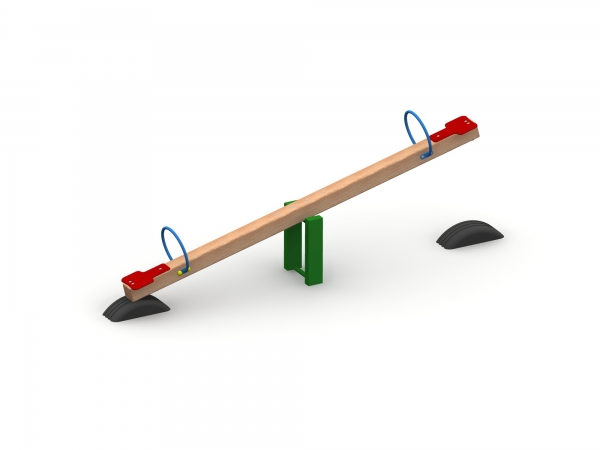 